Amends to Higher Math Student Book ExercisesUNIT 1P58Exercise 3A, Q1hShould read y = 2 f(x) - 3P69Exercise 3D, Q3fShould read y = 3 + 6(x-1)P73Exercise 3E, Q3dShould read y = log2 (x + 3)P78Exercise 3F, Q10bShould read y = 4cosxº + 3sinxº + 2Exercise 3F, Q12bShould read ‘value of x between 0 and 180’P98Exercise 5A, Q4i bShould read 2p – 5q + rP129Exercise 6E, Q1Vector for c should be includedUNIT 2P184Exercise 8D, Q7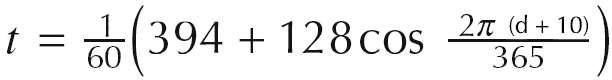 Should read  P193Exercise 8G, Q3bShould read cos4x + cos2x = 0, 0 ≤ x ≤ 2πP219Exercise 9C, Q6cShould read f’(x)= x2P229 Exercise 9F, Q1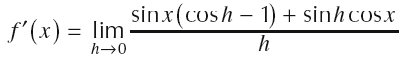 Should read P242Exercise 10A, Q11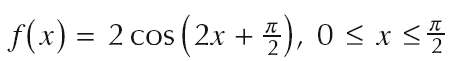 Should read P257Exercise 10C, Q7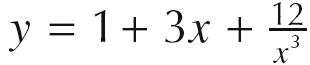 Should read 